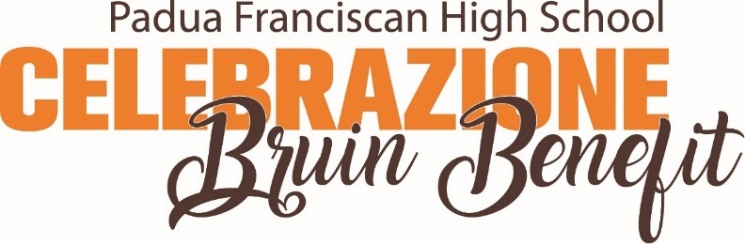 2024 Sponsorship/Advertising Agreement Form___ Platinum Sponsorship - $15,000 Premium seating for 20 guests, plus champagne served at tablesFull-page color ad on back cover of event programRecognition on social media, event web page and alumni newsletterLogo displayed on mobile bidding appSignage at registration areaSpecial recognition from the podium___ Diamond Sponsorship - $10,000 Priority seating for 10 guests, plus champagne served at tableFull-page color ad in event program, prominent placementRecognition on social media, event web page and alumni newsletterLogo displayed on mobile bidding app___ Gold Sponsorship - $5,000 Preferred seating for 10 guestsFull-page color ad in event programRecognition on social media, event web page and alumni newsletter___ Silver Sponsorship - $2,500Preferred seating for 6 guestsHalf-page color ad in event programRecognition on social media, event web page and alumni newsletter___ Bronze Sponsorship - $1,500Seating for 4 guestsHalf-page color ad in event programRecognition on social media, event web page and alumni newsletterUnderwriting OpportunitiesAll underwriters receive name recognition in event program ___  Cocktail Hour - $2,000 includes seating for 4 guests___  Technology - $2,000 includes seating for 4 guests                      Video production and other A/V needs___  Event Program - $1,000 includes seating for 2 guests                       Cover the cost of production and printing___  Invitations - $1,000 includes seating for 2 guests                       Cover the cost of printing___  Photography - $1,000 includes seating for 2 guests                        Cover the cost of the photographer___  Centerpieces - $1,000 includes seating for 2 guests                        Cover the cost of centerpieces and decorEvent Program Advertisements ___ Full Page Color Ad - $500          ad size 8” x 10.5” ___ Half Page Color Ad - $250         ad size 8 ”x 5.125”___ Quarter Page Color Ad - $100   ad size 3.875 ”x 5.125”Please submit artwork in color and high-resolution jpeg                    or PDF format and email it to Amy DiMarco ’91 at adimarco@paduafranciscan.net by March 20, 2024.Padua Franciscan High School is a non-profit institution.                    Padua’s Federal Tax I.D. number is 34-1719465.